БылоСталоОперацииОперацииБез изменений (изменен порядок расположения полей «Наименование» и «Краткое наименование» в окне редактирования)Без изменений (изменен порядок расположения полей «Наименование» и «Краткое наименование» в окне редактирования)ПроводкиПроводки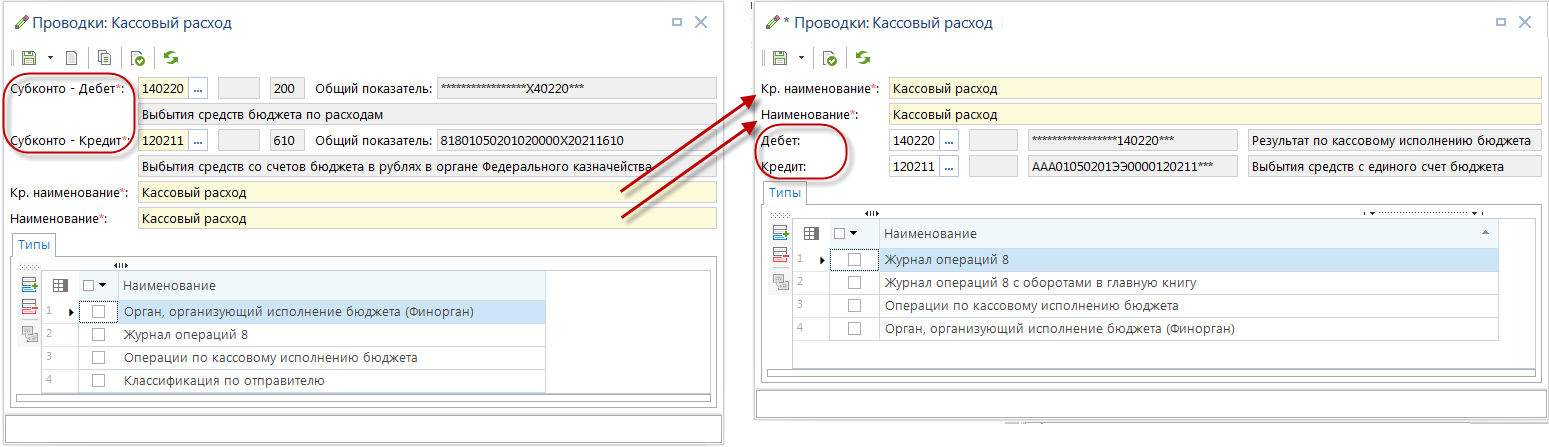 Изменено наименование и расположение полейИзменено наименование и расположение полейТипы операцийТипы операцийБез измененийТипы проводокТипы проводокБез измененийТипы субконтоТипы субконтоБез измененийСубконтоСубконто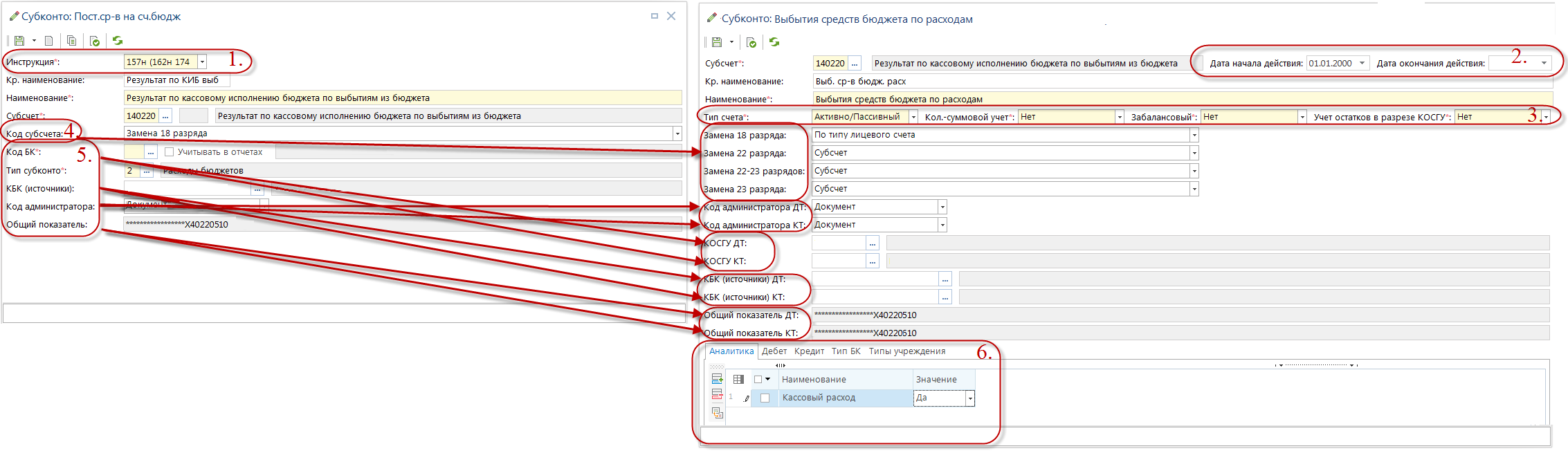 1. Исключено поле «Инструкция» (с номером регламентирующего НПА).2. Введены даты начала и окончания действия записи справочника.3. Добавлены поля: - «Тип счета» – перенесен из справочника «Субсчета», тип счета в зависимости от объекта учета (применяется при расчете сальдо по счету в отчетах), заполняется из значений:     - Активный – счета с односторонним дебетовым сальдо;     - Пассивный – счета с односторонним кредитовым сальдо;     -Активно/Пассивный – счета с двусторонним сальдо; - «Кол.-суммовой учет» (Да/Нет)*; - «Забалансовый» (Да/Нет)*; - «Учет остатков в разрезе КОСГУ» (Да/Нет)*.*отмечены параметры, которые будут применяться в подсистеме бухгалтерского учета учреждения4. Вместо одного поля «Код субсчета» добавлены поля:- Замена 18 разряда - выбор из значений:   - Субсчет;   - По типу лицевого счета;    - По типу лицевого счета с учетом ВФО доп классификации.- Замена 22 разряда - выбор из значений:   - Субсчет;   - для счетов 5 раздела (по годам).- Замена 22-23 разрядов - выбор из:    - Субсчет;   - 205 и 209 счетов на основании корреспондирующего КОСГУ;    - 203,307 счетов на основании типа лицевых счетов;    - 206, 208, 302 счетов на основании корреспондирующего КОСГУ;   - для 303 счетов на основании кода дохода с учетом 104 поля платежного документа.- Замена 23 разряда - выбор из значений:   - Субсчет;   - для счетов 1 раздела на основании карточки объекта.5. Исключено поле «Тип субконто». Вместо значения «2» (Кассовый расход), которое выбиралось ранее в данном поле, следует добавить опцию «Кассовый расход» в список вкладки «Аналитика» (описано ниже).Поле «Код БК» заменено двумя полями:- КОСГУ ДТ - указываются коды КОСГУ, с которыми может применяться субконто в дебете.- КОСГУ КТ - указываются коды КОСГУ, с которыми может применяться субконто в кредите. Исключено поле «Учитывать в отчетах» для «Код БК». Альтернативные поля «КОСГУ ДТ» и «КОСГУ КТ» не являются обязательными для заполнения, чтобы субконто не учитывалось в отчетности, их необходимо оставить пустыми.Поле «КБК (источники)» заменено двумя полями:- КБК (источники) ДТ - выбор из справочника БК (источники)- КБК (источники) КТ - выбор из справочника БК (источники)Поле «Код администратора» заменено двумя полями:- Код администратора ДТ - выбор из значений:   -Документ;   - Источник;   - Бюджет;   - Корреспондент;   - Идентификатор раздела счета.- Код администратора КТ - выбор из значений:   -Документ;   - Источник;   - Бюджет;   - Корреспондент;   - Идентификатор раздела счета.6. Добавлены новые вкладки в нижней части окна редактированияАналитикаДля заполнения реквизитов реализован и заполнен новый справочник «Навигатор: СПРАВОЧНИКИ \ План счетов \ Аналитика», содержащий поле «Наименование», и его «Значение» (Да/Нет). Наименование (множественный отбор в виде списка) выбирается из следующих вариантов:- Кассовый расход – ранее вместо данного параметра использовалось значение «2» (Кассовый расход) в исключенном поле «Тип субконто».- Технический счет – данный параметр необходимо включить в список со значением «Да» для обозначения фиктивного субконто без отображения в отчетности (для служебных операций).- Номенклатура*;- Основные средства*;- Корреспондент*;- Центр материальной ответственности*;- Договор*.*отмечены параметры, которые будут применяться в подсистеме бухгалтерского учета учрежденияДебетЗаполняется кодами КОСГУ, с которыми может применяться субконто в дебете.КредитЗаполняется кодами КОСГУ, с которыми может применяться субконто в кредите.Тип БКМножественный отбор в виде списка, возможные значения:- Доходы;- Расходы;- Источники.Типы учрежденияЗаполняется из справочника «Типы корреспондентов» типами корреспондентов, по  которым может применяться субконто.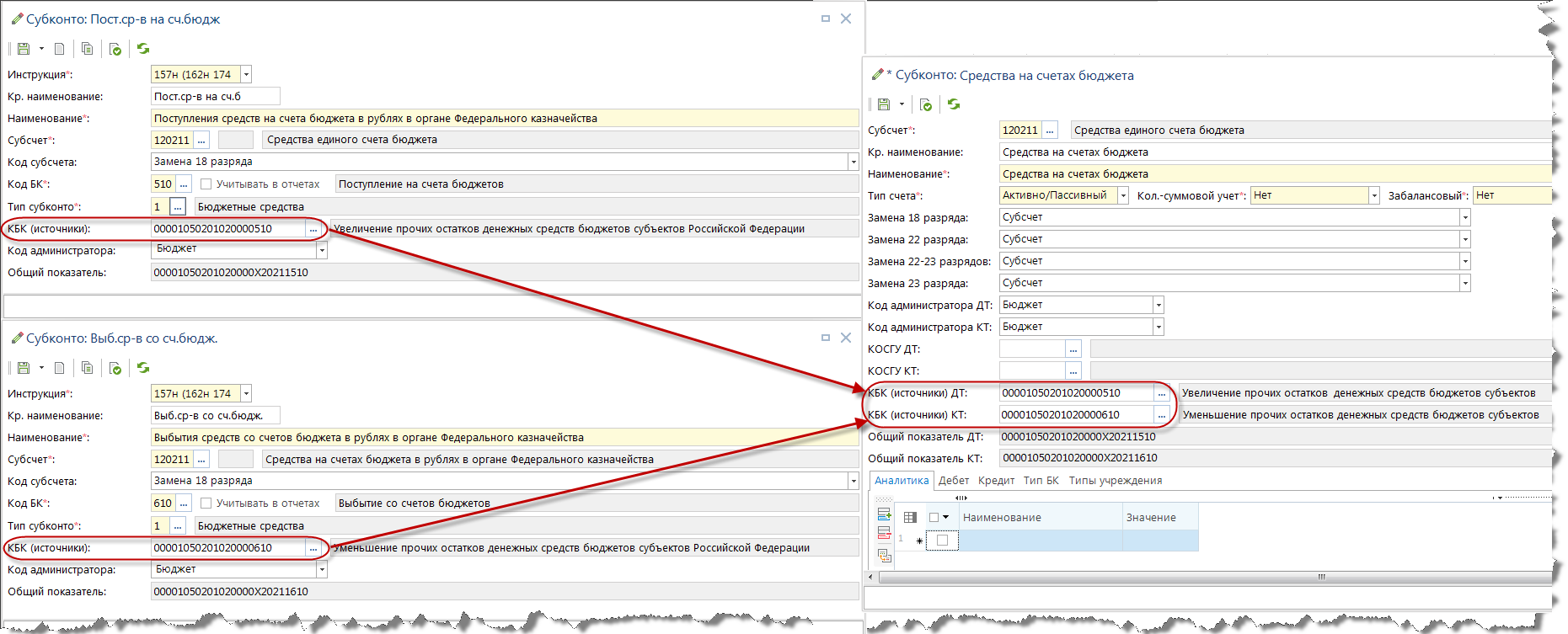 Возможность указания показателей дебета и кредита в одной записи справочника позволяет исключить дублирование записей в справочнике.1. Исключено поле «Инструкция» (с номером регламентирующего НПА).2. Введены даты начала и окончания действия записи справочника.3. Добавлены поля: - «Тип счета» – перенесен из справочника «Субсчета», тип счета в зависимости от объекта учета (применяется при расчете сальдо по счету в отчетах), заполняется из значений:     - Активный – счета с односторонним дебетовым сальдо;     - Пассивный – счета с односторонним кредитовым сальдо;     -Активно/Пассивный – счета с двусторонним сальдо; - «Кол.-суммовой учет» (Да/Нет)*; - «Забалансовый» (Да/Нет)*; - «Учет остатков в разрезе КОСГУ» (Да/Нет)*.*отмечены параметры, которые будут применяться в подсистеме бухгалтерского учета учреждения4. Вместо одного поля «Код субсчета» добавлены поля:- Замена 18 разряда - выбор из значений:   - Субсчет;   - По типу лицевого счета;    - По типу лицевого счета с учетом ВФО доп классификации.- Замена 22 разряда - выбор из значений:   - Субсчет;   - для счетов 5 раздела (по годам).- Замена 22-23 разрядов - выбор из:    - Субсчет;   - 205 и 209 счетов на основании корреспондирующего КОСГУ;    - 203,307 счетов на основании типа лицевых счетов;    - 206, 208, 302 счетов на основании корреспондирующего КОСГУ;   - для 303 счетов на основании кода дохода с учетом 104 поля платежного документа.- Замена 23 разряда - выбор из значений:   - Субсчет;   - для счетов 1 раздела на основании карточки объекта.5. Исключено поле «Тип субконто». Вместо значения «2» (Кассовый расход), которое выбиралось ранее в данном поле, следует добавить опцию «Кассовый расход» в список вкладки «Аналитика» (описано ниже).Поле «Код БК» заменено двумя полями:- КОСГУ ДТ - указываются коды КОСГУ, с которыми может применяться субконто в дебете.- КОСГУ КТ - указываются коды КОСГУ, с которыми может применяться субконто в кредите. Исключено поле «Учитывать в отчетах» для «Код БК». Альтернативные поля «КОСГУ ДТ» и «КОСГУ КТ» не являются обязательными для заполнения, чтобы субконто не учитывалось в отчетности, их необходимо оставить пустыми.Поле «КБК (источники)» заменено двумя полями:- КБК (источники) ДТ - выбор из справочника БК (источники)- КБК (источники) КТ - выбор из справочника БК (источники)Поле «Код администратора» заменено двумя полями:- Код администратора ДТ - выбор из значений:   -Документ;   - Источник;   - Бюджет;   - Корреспондент;   - Идентификатор раздела счета.- Код администратора КТ - выбор из значений:   -Документ;   - Источник;   - Бюджет;   - Корреспондент;   - Идентификатор раздела счета.6. Добавлены новые вкладки в нижней части окна редактированияАналитикаДля заполнения реквизитов реализован и заполнен новый справочник «Навигатор: СПРАВОЧНИКИ \ План счетов \ Аналитика», содержащий поле «Наименование», и его «Значение» (Да/Нет). Наименование (множественный отбор в виде списка) выбирается из следующих вариантов:- Кассовый расход – ранее вместо данного параметра использовалось значение «2» (Кассовый расход) в исключенном поле «Тип субконто».- Технический счет – данный параметр необходимо включить в список со значением «Да» для обозначения фиктивного субконто без отображения в отчетности (для служебных операций).- Номенклатура*;- Основные средства*;- Корреспондент*;- Центр материальной ответственности*;- Договор*.*отмечены параметры, которые будут применяться в подсистеме бухгалтерского учета учрежденияДебетЗаполняется кодами КОСГУ, с которыми может применяться субконто в дебете.КредитЗаполняется кодами КОСГУ, с которыми может применяться субконто в кредите.Тип БКМножественный отбор в виде списка, возможные значения:- Доходы;- Расходы;- Источники.Типы учрежденияЗаполняется из справочника «Типы корреспондентов» типами корреспондентов, по  которым может применяться субконто.Возможность указания показателей дебета и кредита в одной записи справочника позволяет исключить дублирование записей в справочнике.СубсчетаСубсчета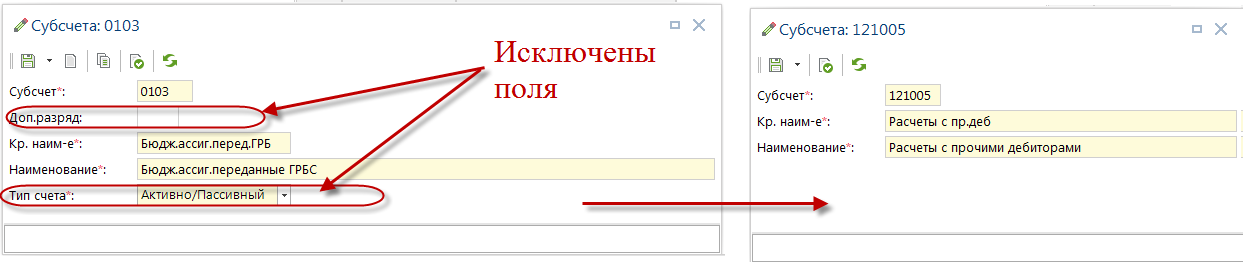 В справочнике исключены поля «Доп. разряд» и «Тип счета» (перенесен в справочник «Субконто»)В справочнике исключены поля «Доп. разряд» и «Тип счета» (перенесен в справочник «Субконто»)